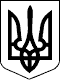 УКРАЇНАЧЕЧЕЛЬНИЦЬКА РАЙОННА РАДАВІННИЦЬКОЇ ОБЛАСТІРІШЕННЯ № 44407 листопада 2018 року                                       21 сесія 7 скликанняПро затвердження фінансового плану КНП «Чечельницький ЦПМСД»на 2019 рікВідповідно до статей 43, 60 Закону України «Про місцеве самоврядування в Україні», статей 75, 78 Господарського кодексу України, наказу Міністерства економічного розвитку і торгівлі України від 02.03.2015 № 205 «Про затвердження Порядку складання, затвердження та контролю виконання фінансового плану суб'єкта господарювання державного сектору економіки», статуту КНП «Чечельницький ЦПМСД»,  враховуючи клопотання адміністрації КНП «Чечельницький ЦПМСД», висновки постійних комісій районної ради з питань бюджету та комунальної власності, з питань соціального захисту населення, освіти, культури, охорони здоров’я, спорту та туризму, з метою розвитку первинної медико-санітарної допомоги в Чечельницькому районі,   впровадження системи оплати праці по наданню медичних послуг, заснованої на результатах, враховуючи принцип «гроші ходять за пацієнтом», районна рада ВИРІШИЛА:Затвердити фінансовий план комунального некомерційного підприємства «Чечельницький центр первинної медико-санітарної допомоги» Чечельницької районної ради Вінницької області на 2019 рік (додається).Відповідальність за виконання показників фінансового плану на     2019 рік покласти на головного лікаря КНП «Чечельницький ЦПМСД».      3. Контроль за виконанням цього рішення покласти на постійні комісії районної ради з питань бюджету та комунальної власності (Савчук В.В.),         з питань соціального захисту населення, освіти, культури, охорони здоров’я, спорту та туризму (Воліковська Н.В.).Голова районної ради                                    С.В. П’яніщук